План мероприятий по реализации Комплекса мер, направленных на совершенствование физкультурно-спортивной работы 
в МАДОУ г.Мурманска № 97 на 2023-2024 учебный годв рамках  работы стажерской площадки «Применение современных оздоровительных технологий в образовательном пространстве дошкольной образовательной организации, в том числе в работе с детьми с ОВЗ»Заведующий МАДОУ № 97  Галыгина Г.А.       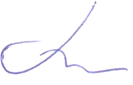 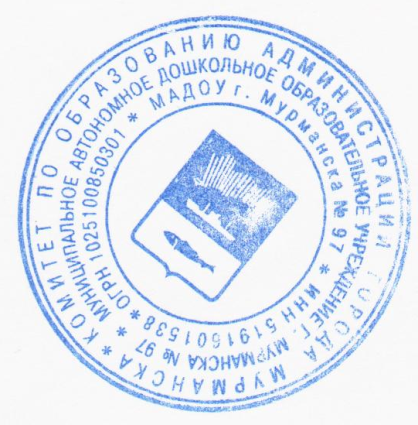 № п/пНаправления деятельности, мероприятияСрок исполненияОтветственные Организационно-методическое обеспечение Организационно-методическое обеспечение Организационно-методическое обеспечение Организационно-методическое обеспечение 1.Анализ планов физкультурно-оздоровительной работы с детьми на учебный годСентябрьСтаршие воспитателиСтаршая медсестра  Инструктор по ФК2.Реализация ежегодного плана физкультурно-оздоровительной работы с детьми в каждой возрастной группе В течение годаСтаршая медсестра инструктор по ФК Воспитатели групп3.Заседание ПМПК  по результатам мониторинга развития детейВ течение годаСтаршие воспитателиСтаршая медсестра  Инструктор по ФКВоспитатели групп4.Проведение методических мероприятий с целью повышения квалификации педагогов В течение годаСтаршие воспитателиВоспитатели групп4.1.Педчас  «Взаимодействие ДОУ и семьи в вопросах безопасного поведения дошкольников»ОктябрьСтаршие воспитателиВоспитатели групп4.2.Тренинговое занятие «Речевое насилие как угроза психологическому здоровью ребенка» ЯнварьСтаршие воспитателиПедагоги-психологиВоспитатели групп4.3.Семинар-практикум 
«Оптимизация детско-родительских отношенийМартСтаршие воспитателиВоспитатели групп 4.4.Практическое занятие по преодолению эмоциональных трудностей у детейАпрельСтаршие воспитателиПедагоги-психологиВоспитатели групп4.5.Работа стажировочной площадки муниципального бюджетного учреждения дополнительного профессионального образования города Мурманска «Городской информационно-методический центр работников образования»ОктябрьФевральСтаршие воспитателиВоспитатели группИспользование современных оздоровительных технологий. Мероприятия, направленные на формирование здорового образа жизниИспользование современных оздоровительных технологий. Мероприятия, направленные на формирование здорового образа жизниИспользование современных оздоровительных технологий. Мероприятия, направленные на формирование здорового образа жизниИспользование современных оздоровительных технологий. Мероприятия, направленные на формирование здорового образа жизниИспользование современных оздоровительных технологий. Мероприятия, направленные на формирование здорового образа жизниИспользование современных оздоровительных технологий. Мероприятия, направленные на формирование здорового образа жизниСовременные оздоровительные технологии в образовательном пространстве дошкольной образовательной организации, в том числе в работе с детьми с ОВЗСовременные оздоровительные технологии в образовательном пространстве дошкольной образовательной организации, в том числе в работе с детьми с ОВЗСовременные оздоровительные технологии в образовательном пространстве дошкольной образовательной организации, в том числе в работе с детьми с ОВЗСовременные оздоровительные технологии в образовательном пространстве дошкольной образовательной организации, в том числе в работе с детьми с ОВЗСовременные оздоровительные технологии в образовательном пространстве дошкольной образовательной организации, в том числе в работе с детьми с ОВЗСовременные оздоровительные технологии в образовательном пространстве дошкольной образовательной организации, в том числе в работе с детьми с ОВЗ№п/пМероприятияКоличествоучастниковСрокисполненияОтветственныеОтветственные1Скандинавская ходьба средние, старшие, подготовительные к школе группы (120 человек)ПостоянноИнструктор по ФИЗОВоспитателиИнструктор по ФИЗОВоспитатели2Игровой стретчингсредние, старшие, подготовительные к школе группы (180 человек)ПостоянноИнструктор по ФИЗОВоспитателиИнструктор по ФИЗОВоспитатели3Технология песочного рисования «Sand art» (развитие мелкой и крупной моторики)компенсирующая группа             для детей с нарушением     слуха (8 детей)ПостоянноСтаршие
воспитателиСтаршие
воспитатели4 Технология Са-Фи-Дансе (развитие музыкально-ритмических движений)средние, старшие, подготовительная к школе группы (180 человек)ПостоянноИнструктор по ФИЗОВоспитателиИнструктор по ФИЗОВоспитателиПлан мероприятий, направленных на формирование здорового образа жизниПлан мероприятий, направленных на формирование здорового образа жизниПлан мероприятий, направленных на формирование здорового образа жизниПлан мероприятий, направленных на формирование здорового образа жизниПлан мероприятий, направленных на формирование здорового образа жизниПлан мероприятий, направленных на формирование здорового образа жизни№п/пМероприятияКоличествоучастниковСрокисполненияСрокисполненияОтветственные1.Неделя безопасноститематические занятияфизкультурные развлечения«Осторожно, малыш!»младшие, средние, старшие, подготовительные к школе группы(240 человека)СентябрьСентябрьСтаршие воспитателиМузыкальные руководители2. Легкоатлетический пробег «Мой Мурманск», посвященный Дню города Мурманска Спортивные праздники«С днем рождения, любимый город!»старшая, подготовительная группы (10 человек)младшие, средние, старшие, подготовительные группы (240 человек)ОктябрьОктябрьСтаршие воспитателиМузыкальные руководителиСтаршая медсестра3.Неделя Здоровья:тематические групповые занятияфизкультурные развлечения«Не болей-ка!»младшие, средние, старшие, подготовительные, ясельные группы (340 человек)
младшие, средние, старшие, подготовительные(240 человек)НоябрьНоябрьСтаршие воспитателиМузыкальные руководителиСтаршая медсестра4.Декада инвалидовфизкультурные развлечения 
«В стране Спортландии»младшая, средняя, старшая, подготовительная, компенсирующая группы (90 человек)ДекабрьДекабрьСтаршие воспитателиМузыкальные руководителиСтаршая медсестра5.Спортивные праздники, посвященные 23 февралясредние, старшие, подготовительные к школе группы(180 человек)ФевральФевральСтаршие воспитателиМузыкальные руководители6. Городской спортивный фестиваль
 «Белый медвежонок»младшие, средние, старшие, подготовительные(240 человек)МартМартСтаршие воспитателиМузыкальные руководители7.Физкультурные развлечения 
«Вперед, к звездам!»младшие, средние, старшие, подготовительныекомпенсирующая группы (246 человек)АпрельАпрельСтаршие воспитателиМузыкальные руководители8.Городской спортивный пробег, посвященный Дню ПобедыСпортивные праздники«Великий День Победы!»старшая, подготовительная группы (10 человек)младшие, средние, старшие, подготовительные(240 человек)МайМайСтаршие воспитателиМузыкальные руководителиСтаршая медсестрастIII.     Развитие спортивной инфраструктуры, 
организация медицинского обслуживания воспитанниковIII.     Развитие спортивной инфраструктуры, 
организация медицинского обслуживания воспитанниковIII.     Развитие спортивной инфраструктуры, 
организация медицинского обслуживания воспитанниковIII.     Развитие спортивной инфраструктуры, 
организация медицинского обслуживания воспитанников3.1.Обеспечение в МАДОУ санитарно-профилактических мероприятий по предупреждению распространения вирусных и инфекционных заболеванийВ течение годаЗаведующийЗаместитель заведующегоЗам.зав. по АХР Старшая медсестра3. 2Приобретение современного спортивного инвентаря и оборудованияВ течение годаЗаведующийЗаместитель заведующегоЗам.зав. по АХР Старшая медсестраIV.          Информационно-пропагандистская деятельностьIV.          Информационно-пропагандистская деятельностьIV.          Информационно-пропагандистская деятельностьIV.          Информационно-пропагандистская деятельность4.1Проведение информационно-пропагандистских мероприятий, направленных на популяризацию здорового образа жизни. В течение годаЗаведующий Старшая медсестраСтаршие воспитателиИнструктор ФК Воспитатели групп4.2 Оформление родительских уголков, наглядной агитацииСентябрьВоспитатели групп4.3Общее родительское собрание «Профилактика детского травматизма»ОктябрьЗаведующий Старшая медсестраСтаршие воспитателиВоспитатели4.4Круглый стол для родителей будущих первоклассниковМартЗаведующий Старшая медсестраСтаршие воспитатели
Педагоги-психологиВоспитатели4.5День открытых дверейАпрельЗаведующий Старшая медсестраСтаршие воспитатели
Педагоги-психологиВоспитатели4.6Подготовка и размещение информации о мероприятиях, направленных на формирование здорового образа жизни среди воспитанников на официальном  сайте МАДОУ, на тематических страницах в социальных сетяхВ течение годаЗаведующий Старшие воспитатели